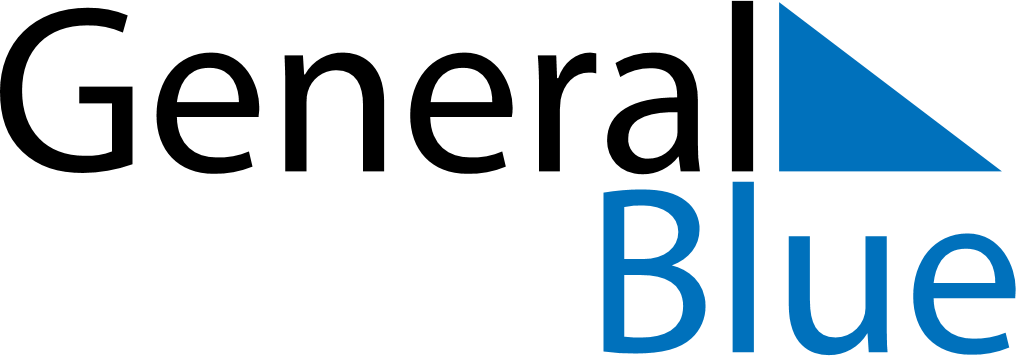 May 2024May 2024May 2024May 2024May 2024May 2024Wloclawek, Kujawsko-Pomorskie, PolandWloclawek, Kujawsko-Pomorskie, PolandWloclawek, Kujawsko-Pomorskie, PolandWloclawek, Kujawsko-Pomorskie, PolandWloclawek, Kujawsko-Pomorskie, PolandWloclawek, Kujawsko-Pomorskie, PolandSunday Monday Tuesday Wednesday Thursday Friday Saturday 1 2 3 4 Sunrise: 5:11 AM Sunset: 8:10 PM Daylight: 14 hours and 58 minutes. Sunrise: 5:09 AM Sunset: 8:11 PM Daylight: 15 hours and 2 minutes. Sunrise: 5:07 AM Sunset: 8:13 PM Daylight: 15 hours and 5 minutes. Sunrise: 5:05 AM Sunset: 8:15 PM Daylight: 15 hours and 9 minutes. 5 6 7 8 9 10 11 Sunrise: 5:03 AM Sunset: 8:16 PM Daylight: 15 hours and 13 minutes. Sunrise: 5:02 AM Sunset: 8:18 PM Daylight: 15 hours and 16 minutes. Sunrise: 5:00 AM Sunset: 8:20 PM Daylight: 15 hours and 20 minutes. Sunrise: 4:58 AM Sunset: 8:22 PM Daylight: 15 hours and 23 minutes. Sunrise: 4:56 AM Sunset: 8:23 PM Daylight: 15 hours and 27 minutes. Sunrise: 4:54 AM Sunset: 8:25 PM Daylight: 15 hours and 30 minutes. Sunrise: 4:53 AM Sunset: 8:27 PM Daylight: 15 hours and 33 minutes. 12 13 14 15 16 17 18 Sunrise: 4:51 AM Sunset: 8:28 PM Daylight: 15 hours and 37 minutes. Sunrise: 4:49 AM Sunset: 8:30 PM Daylight: 15 hours and 40 minutes. Sunrise: 4:48 AM Sunset: 8:31 PM Daylight: 15 hours and 43 minutes. Sunrise: 4:46 AM Sunset: 8:33 PM Daylight: 15 hours and 46 minutes. Sunrise: 4:45 AM Sunset: 8:35 PM Daylight: 15 hours and 49 minutes. Sunrise: 4:43 AM Sunset: 8:36 PM Daylight: 15 hours and 52 minutes. Sunrise: 4:42 AM Sunset: 8:38 PM Daylight: 15 hours and 55 minutes. 19 20 21 22 23 24 25 Sunrise: 4:40 AM Sunset: 8:39 PM Daylight: 15 hours and 58 minutes. Sunrise: 4:39 AM Sunset: 8:41 PM Daylight: 16 hours and 1 minute. Sunrise: 4:38 AM Sunset: 8:42 PM Daylight: 16 hours and 4 minutes. Sunrise: 4:36 AM Sunset: 8:44 PM Daylight: 16 hours and 7 minutes. Sunrise: 4:35 AM Sunset: 8:45 PM Daylight: 16 hours and 10 minutes. Sunrise: 4:34 AM Sunset: 8:46 PM Daylight: 16 hours and 12 minutes. Sunrise: 4:33 AM Sunset: 8:48 PM Daylight: 16 hours and 15 minutes. 26 27 28 29 30 31 Sunrise: 4:31 AM Sunset: 8:49 PM Daylight: 16 hours and 17 minutes. Sunrise: 4:30 AM Sunset: 8:51 PM Daylight: 16 hours and 20 minutes. Sunrise: 4:29 AM Sunset: 8:52 PM Daylight: 16 hours and 22 minutes. Sunrise: 4:28 AM Sunset: 8:53 PM Daylight: 16 hours and 24 minutes. Sunrise: 4:27 AM Sunset: 8:54 PM Daylight: 16 hours and 27 minutes. Sunrise: 4:26 AM Sunset: 8:56 PM Daylight: 16 hours and 29 minutes. 